認知症サポーター養成講座開催申込書申込日　　　　年　　　　月　　　　日　出前講座の申込みを希望される場合は上記をご記入の上、 射水市地域福祉課または、お近くの地域包括支援センターへご提出ください。（１）　申込受付後、担当からご連絡いたします。（２）　開催時間は、９０分程度を予定しています。（※９０分程度の時間の確保ができない場合は、ご相談ください。）（３）　準備の都合により、開催日の１ヶ月前までに申込書を提出してください。　　　　 （※１ヶ月前までに提出できない場合でも都合がつけば開催いたします。ご相談ください。）【問合せ・提出先】　射水市地域福祉課　地域支援係　　〒939-0294 射水市新開発４１０番地１　　TEL 51-6625　FAX51-6657（FAXでも受付可）新湊西地域包括支援センター      TEL 83-7171　新湊東地域包括支援センター      TEL 86-８７３９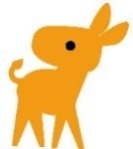 小杉・下地域包括支援センター	TEL 55-8217小杉南地域包括支援センター	TEL 56-8725大門・大島地域包括支援センター	TEL 52-0800実施団体等団体名実施団体等担当者実施団体等電話番号FAX番号開催日時第１希望：　　　　年　　　月　　　日　（　　 ） 　　　時　　　分　～　 　　時　　　分第１希望：　　　　年　　　月　　　日　（　　 ） 　　　時　　　分　～　 　　時　　　分第１希望：　　　　年　　　月　　　日　（　　 ） 　　　時　　　分　～　 　　時　　　分第１希望：　　　　年　　　月　　　日　（　　 ） 　　　時　　　分　～　 　　時　　　分開催日時第２希望：　 　　年　　　月　　　日　（　　 ） 　　　時　　　分　～　 　　時　　　分第２希望：　 　　年　　　月　　　日　（　　 ） 　　　時　　　分　～　 　　時　　　分第２希望：　 　　年　　　月　　　日　（　　 ） 　　　時　　　分　～　 　　時　　　分第２希望：　 　　年　　　月　　　日　（　　 ） 　　　時　　　分　～　 　　時　　　分開催場所会場名開催場所設備□　DVD　　　□　スクリーン　　　□　マイク設備（※準備できる設備があればチェックをお願いします。）□　DVD　　　□　スクリーン　　　□　マイク設備（※準備できる設備があればチェックをお願いします。）□　DVD　　　□　スクリーン　　　□　マイク設備（※準備できる設備があればチェックをお願いします。）受講予定者数受講予定者数　　　　　　　　　　　　約　　　　　　　　　　　　　　人　　　　　　　　　　　　　　約　　　　　　　　　　　　　　人　　　　　　　　　　　　　　約　　　　　　　　　　　　　　人　　受講者区分※該当する番号に○を付けてください。（　）には具体的に記入してください。受講者区分※該当する番号に○を付けてください。（　）には具体的に記入してください。１　地域住民２　企業・職域団体　（業種：　　　　　　　  　　　　　　　　　　　 ）３　学校　　　（ 小学校　・　中学校　・　高等学校　・　大学　 ）４　その他　 （　　　　　　　　　　　　　　　　　　　　　　　　　　　  ）１　地域住民２　企業・職域団体　（業種：　　　　　　　  　　　　　　　　　　　 ）３　学校　　　（ 小学校　・　中学校　・　高等学校　・　大学　 ）４　その他　 （　　　　　　　　　　　　　　　　　　　　　　　　　　　  ）１　地域住民２　企業・職域団体　（業種：　　　　　　　  　　　　　　　　　　　 ）３　学校　　　（ 小学校　・　中学校　・　高等学校　・　大学　 ）４　その他　 （　　　　　　　　　　　　　　　　　　　　　　　　　　　  ）